ANEXO GFORMULARIO DE ACTA SÍNTESISFacultad: ARTE Y DISEÑOCarrera: TECNICATURA SUPERIOR EN DISEÑO DE INTERIORESUnidad o Espacio Curricular: TÉCNICAS DE LA VIDRIERAFecha: 22-03-2021Datos de la Convocatoria: TECNICATURA SUPERIORFecha de vigencia de la publicación: 17-03-2020 AL 19-03-2020Horario de inscripción y recepción de la documentación: 09:00 A 15:00 HSDuración de cursado (Cuatrimestral o anual): ANUALHorario de dictado: LUNES DE 19:00 A 2310 HSCurso/División:  3º “C” – T. NOCHECarga horaria: 6 HORAS CATEDRAS – INTERINO A TERMINOCausal de vacante: JUBILACION DEL TITULARListado de InscriptosFirma, aclaración y sello del agente responsable de la Oficina del Procedimiento de Cobertura: Prof. Silvina A. Mesas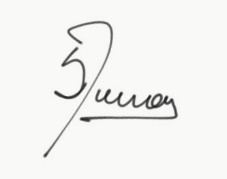                   FAD - Of. ConvocatoriasN° de inscripciónApellido y NombreDNITitulación2SANCHEZ, JONATHAN NAHUEL33285876. Técnico Universitario en Comunicación Social. Licenciado en Diseño - CCC. Profesor en Artes Visuales. Técnico Superior en Diseño de Interiores4BUENO, CECILIA29711323. Arquitecta5CAMINOS, MARCOS MATIAS29832367. Lic. en Diseño. Técnico Superior en Diseño Industrial7MAURAS, JIMENA ALEJANDRA36355656. Arquitecta8GIMENEZ, GABRIELA ELIZABETH16684543.Arquitecta9HOFFMANN, GABRIELA 27337106. Arquitecta10HIDALGO, GRACIELA SUSANA25755543. Lic. en Diseño11ROMANO, DANIEL ALBERTO13684465. Lic. en Diseño. Arquitecto 12FERNANDEZ BRUNO, JULIO EDUARDO24173754. Arquitecto13GUERRA MARTINEZ, VALERIA SOLEDAD23946766. Arquitecta14REINOSO, ERIC OMAR33695880. Arquitecto